I. ОБЩИЕ ПОЛОЖЕНИЯ1.1. Настоящие Правила внутреннего распорядка обучающихся ГБОУ СПО (ССУЗ) ММК им. П.Ф. Надеждина разработаны на основе:- Конституции РФ;- Федерального закона №273-Ф3 от 29.12.2012 «Об образовании в Российской Федерации»;- Типового положения об образовательном учреждении среднего профессионального образования (среднем специальном учебном заведении), утвержденном Постановлением Правительства РФ от 18.07.2008 г. № 543 и других действующих законодательных актов РФ;- локальных актов Колледжа и регламентируют правила поведения и учебы обучающихся Колледжа, их взаимоотношения с работниками и администрацией Колледжа.1.2. Обучающимся Колледжа является лицо, в установленном порядке зачисленное приказом директора для обучения по образовательной программе среднего профессионального образования.1.3. Правила внутреннего распорядка являются обязательными для всех обучающихся, находящихся на территории Колледжа.II. ОРГАНИЗАЦИЯ ОБРАЗОВАТЕЛЬНОГО ПРОЦЕССА2.1. Образовательный процесс в Колледже осуществляется в целях удовлетворения потребностей в профессиональном образовании, профессиональной подготовке путем реализации принятых образовательных программ и рабочих программ учебных курсов, дисциплин.2.2. Образовательный процесс включает теоретическое обучение, производственную практику, воспитательную работу. Он регламентируется учебными планами, программами и годовым календарным учебным графиком в рамках распорядка дня и расписания занятий.2.3. Учебные планы рассматриваются, согласовываются с председателями цикловых методических комиссий и утверждаются директором Колледжа.2.4. Календарный учебный график, распорядок дня и расписания занятий утверждаются директором Колледжа. Органы государственной власти не вправе изменять учебные планы и учебные графики Колледжа после их утверждения, за исключением случаев, предусмотренных законодательством РФ.2.5. Прием граждан для обучения в Колледж производится по их заявлениям на конкурсной основе согласно действующим правилам приема.2.6. Администрация Колледжа при приеме гражданина на учебу обязана ознакомить его и его родителей (лиц их заменяющих) с Уставом колледжа, настоящими Правилами внутреннего распорядка, другими документами, регламентирующими организацию образовательного процесса и быта в Колледже, права и обязанности студента и его родителей (лиц их заменяющих).2.7. Обучение в Колледже производится в учебных группах по специальностям (профессиям) в соответствии с полученной лицензией.2.8. Содержание образовательного процесса по специальности определяется Федеральным государственным образовательным стандартом.2.9. Для студентов дневного отделения учебный год начинается 1 сентября и завершается не позднее 5 июля.2.10. Студентам Колледжа два раза в год предоставляются каникулы, не менее чем 10 недель в год, в том числе в зимний период — не менее двух недель. Календарные сроки каникул определяются учебными планами.2.11. Ежедневное распределение рабочего (учебного) времени, в целях реализации принятых образовательных программ, регламентируется распорядком дня Колледжа.2.12. Распорядок дня Колледжа в дни теоретических занятий:1 смена:1-ая пара - 08.30- 10.052-ая пара - 10.15- 11.503-я пара - 12.10- 13.452  смена:4-ая пара - 14.15- 15.505-ая пара - 16.00- 17.356-ая пара - 17.45- 19.20Занятия кружков -15.30 — 18.45Для всех видов аудиторных занятий академический час устанавливается продолжительностью 45 минут.2.13. Примерный распорядок дня в дни практического обучения:1-ая смена - 08.30 - 13.302-ая смена - 14.00- 18.30Продолжительность теоретических и практических занятий составляет 2 академических часа, на производственной и квалификационной практиках - 6 академических часов.Недельная нагрузка обучающихся обязательными учебными занятиями преподавателя с обучающимися не превышает 36 академических часов.2.14. Освоение профессиональных программ контролируется и завершается обязательной итоговой аттестацией обучающихся для определения соответствия объема и качества их знаний, умений и навыков требованиям осваиваемой образовательной программы, квалификационной характеристики, государственного образовательного образца.2.15. По окончании учебного заведения обучающемуся, успешно прошедшему процедуру защиты ВКР, выдается диплом государственного образца. 2.16. Вопросы и проблемы, возникающие у обучающихся в ходе образовательного процесса, разрешаются через старосту учебной группы, заведующего отделением, администрацию Колледжа.2.17. При неявке на занятия по болезни или другим уважительным причинам обучающийся обязан в трехдневный срок поставить об этом в известность учебную часть или заведующего отделением.2.18. В случае болезни обучающийся предоставляет справку из лечебного учреждения по установленной форме.2.19. Деятельность в Колледже молодежных, профсоюзных и любых других законных общественных, религиозных организаций, объединений, движений и т.п. регламентируется Советом Актива колледжа в соответствии с законодательством РФ. Деятельность подобных организаций, не зарегистрированных в законном порядке, в Колледже запрещается. Эти положения распространяются и на отдельных пропагандистов, агентов, проповедников и других лиц. Ответственность за исполнение этих положений возлагается на администрацию Колледжа.2.20. Принуждение обучающихся вступать в общественные, религиозные, общественно-политические организации (объединения), движения и партии, а также принудительное привлечение их к деятельности этих организаций и участию в агитационных компаниях и политических акциях не допускается.2.21.  Колледж,  в пределах имеющихся бюджетных и внебюджетных средств, самостоятельно разрабатывает и реализует меры социальной поддержки обучающихся, в том числе устанавливает в зависимости от их материального положения и академических успехов стипендии, пособия и другие социальные выплаты.2.22. При зачислении обучающемуся выдаются студенческий билет и зачетная книжка установленного образца.3.     ПРАВА И ОБЯЗАННОСТИ ОБУЧАЮЩИХСЯВзаимные права и обязанности участников образовательного процесса возникают с момента издания приказа о зачислении в колледж. Обучающиеся  имеют право:3.1.   На получение образования по избранной специальности в соответствии с Федеральными  государственными образовательными стандартами.3.2. На изучение по своему желанию  предметов по выбору из числа предлагаемых.3.3.  На бесплатное пользование библиотечно-информационными ресурсами, инвентарем, оборудованием, инструментом, оснащением и т.п., находящимся в оперативном управлении или распоряжении Колледжа.3.4. На участие в обсуждении и решении вопросов деятельности Колледжа, в том числе через органы самоуправления в порядке, установленном Уставом Колледжа и соответствующими локальными актами.3.5. На уважение человеческого достоинства, свободу совести и убеждений, на свободное выражение собственных мнений и убеждений, не нарушая при этом со своей стороны законов РФ, правовых актов, Устава и Правил внутреннего распорядка Колледжа, а также прав других граждан.3.6. На обжалование приказов и распоряжений администрации Колледжа в установленном законодательством порядке.3.7. На свободное посещение занятий, не предусмотренных учебным планом Колледжа.3.8. На переход, по собственному желанию, в Колледже с одной образовательной программы на другую в порядке, определяемым Колледжем.3.9. На получение дополнительных образовательных услуг.3.10. На участие во внеучебное время в деятельности профессиональных и иных общественных организаций, цели и деятельность которых, не противоречат Конституции РФ и законам РФ, в порядке, установленном Советом Актива  Колледжа.3.11.  После успешного завершения любого этапа обучения продолжить его либо прервать обучение, поступив на работу.3.12.По медицинским показаниям и в других исключительных случаях обучающемуся предоставляется академический отпуск.3.13. Обучающиеся, не согласные с оценкой, выставленной по итогам текущей успеваемости, имеют право на пересдачу экзамена по данной дисциплине с целью повышения оценки в порядке установленном учебной частью Колледжа.3.14. На совмещение учебы с профессиональной деятельностью и иной работой на условиях вторичной занятости.3.15. На льготы социального характера в соответствии с действующим законодательством.Обучающиеся обязаны:3.16. Знать и выполнять положения Устава Колледжа, настоящие Правила внутреннего распорядка, санитарные правила РФ, Федеральный закон «О санитарно-эпидемиологическом благополучии населения» в частях их касающихся.3.17. Выполнять приказы и распоряжения руководства Колледжа.3.18. Посещать все учебные занятия, предусмотренные соответствующими учебными планами.3.19. Систематически и глубоко овладеть профессиональными знаниями, практическими навыками и умениями по избранной специальности.3.20. Соблюдать учебную дисциплину: выполнять в установленные сроки все виды заданий, предусмотренные учебным планом.3.21. Своевременно сдавать все виды текущей и итоговой аттестации.3.22. Добросовестно и в срок выполнять все учебные задания и  самостоятельную работу (домашние задания).3.23. Активно участвовать во всех занятиях и мероприятиях, предусмотренных учебным планом.3.24. Соблюдать и поддерживать дисциплину, быть вежливым по отношению к преподавателям, сотрудникам Колледжа и коллегам, первыми приветствовать старших, всех преподавателей и сотрудников Колледжа.3.25. При входе преподавателя и администрации в аудиторию, приветствовать их вставанием.3.26. В соответствии с Федеральным законом РФ «О санитарно-эпидемиологическом благополучии населения» и санитарными правилами РФ на клинических базах и в стенах Колледжа введено обязательное ношение медицинской формы:- носить медицинскую форму  установленной формы;- форменная одежда должна быть завязана, застегнута, волосы убраны;- на медицинской форме не должно быть дополнительных аксессуаров и украшений, не связанных с медицинской тематикой.3.27. Быть опрятными, носить аккуратную прическу и одежду, следить за чистотой обуви.3.28. Знать и выполнять меры и правила безопасности, охраны жизни и здоровья в процессе обучения, труда и в быту, вести здоровый образ жизни.3.29. Не курить в Колледже и на его территории.3.30. Беречь собственность Колледжа и его структур.3.31. Соблюдать и поддерживать чистоту и установленный порядок в помещениях и на территории Колледжа.3.32. Соблюдать правила эксплуатации оборудования, инструмента, инвентаря, сооружений Колледжа.3.33. Беречь и сохранять имущество Колледжа и нести в соответствии с действующим законодательством Российской Федерации ответственность за причиненный имуществу Колледжа ущерб.3.34. Отрабатывать пропущенные занятия независимо от причины в течение первых 2-х недель после выхода на занятия в форме сдачи пропущенного учебного материала по предмету преподавателю.3.35. Не пользоваться мобильными телефонами на занятиях.3.36. При входе в Колледж предъявлять студенческий билет.3.37. Не находиться в верхней одежде в аудиториях.3.38. Вести себя прилично, скромно, как в Колледже, так и вне его пределов, в том числе в общественных местах.3.39. Приходить на занятия с необходимыми учебными пособиями и принадлежностями.3.40. Воспитывать в себе трудолюбие, активно участвовать в самообслуживании в учебном заведении и на клинических базах, соблюдать установленный режим работы.3.41. Повышать свой культурный уровень. Укреплять здоровье. Поддерживать умственную и физическую работоспособность на протяжении всего периода обучения.Настоящими Правилами внутреннего распорядка Колледжа категорически запрещается:3.42. Разговаривать с преподавателями или сотрудниками Колледжа или приветствовать их сидя, если на то не будет дано соответствующее указание преподавателя или сотрудника.3.43. Пропускать занятия, плановые учебные и другие мероприятия, проводимые администрацией, без уважительных причин, уведомления заведующего отделением, руководителя структурным подразделением и старосты группы.3.44. Мешать проведению занятий и учебных мероприятий (входить в аудиторию и выходить из нее после начала занятий без разрешения преподавателя, громко разговаривать, шуметь, использовать аудиотехнику, отвлекать других обучающихся, пользоваться мобильными телефонами, играть в карты и другие азартные игры).3.45. Прибывать в Колледж в состоянии алкогольного и наркотического опьянения, приносить и употреблять спиртные напитки, наркотические вещества и склонять к этому других обучающихся,3.46. Курить в аудиториях, других служебных помещениях и на территории Колледжа.3.47. Приводить в Колледж посторонних лиц.3.48. Выходить на улицу, не зависимо от причины, в медицинской одежде.3.49. Без разрешения администрации Колледжа вносить и выносить инвентарь, различное оборудование, материалы и приборы из аудиторий, лабораторий, мастерских и кабинетов Колледжа.3.50. Использовать выражения унижающие достоинство личности, в том числе на почве расового, этнического или национального происхождения, на почве религиозного вероисповедания или пола.3.51. Находится в помещениях Колледжа, в том числе в столовой, в верхней одежде и головных уборах (кроме вестибюля 1 -ого этажа).3.52. Находиться в Колледже в одежде и аксессуарах, которые демонстрируют принадлежность к каким-либо движениям, общественным, общественно - политическим, религиозным организациям (объединениям).3.53. Садиться на столы, подоконники, открывать створки оконных рам.3.54. Входить в помещение Колледжа в грязной обуви.3.55.  Сорить в помещениях Колледжа, вестибюле и территории двора.3.56.  Громко разговаривать и шуметь в коридорах на переменах и во время занятий.3.57. Приносить в Колледж или использовать газовые баллончики, огнестрельное, газовое, пневматическое и холодное оружие, пиротехнику.3.58. Вызывающим поведением в Колледже или вне его пределов создавать ситуацию угрожающую физическому и моральному здоровью личности его благосостоянию, применять силу, наносить увечья.3.59. Участвовать в действиях, ведущих к уличным или другим беспорядкам.3.60. Использовать непристойные жесты и ненормативную лексику.3.61. Приносить и распространять непристойные материалы или литературу, содержащие порнографические изображения и ненормативную лексику.3.62. Принимать участие в действиях содержащих состав преступления.4. ПООЩРЕНИЯ И ВЗЫСКАНИЯ СТУДЕНТОВДисциплина в Колледже поддерживается на основе уважения человеческого достоинства студентов и сотрудников. Не допускается применение методов физического и (или) психического насилия.4.1. За успехи в освоении образовательных программ, за активное участие в общественной жизни колледжа - конкурсах, конференциях, олимпиадах, самообслуживанию по наведению чистоты и порядка в здании колледжа, учебных аудиториях, приколледжной территории, озеленении территории колледжа, участии в массово-оздоровительных мероприятиях, соревнованиях, самодеятельности, экскурсиях и другой работе для студентов устанавливаются различные формы морального и материального поощрения:•   благодарность;•   благодарственное письмо родителям;•   благодарность с денежной выплатой;• назначение персональной или именной стипендии, либо выдвижение на ее присуждение.4.2. Решение о поощрении принимает администрация Колледжа (устно или в приказе).4.3. За невыполнение учебного плана по специальности в установленные сроки по неуважительной причине, грубое нарушение студентами Устава Колледжа и Правил внутреннего распорядка, к студентам применяются следующие дисциплинарные взыскания:•   замечание;•   выговор;•   отчисление из Колледжа.4.4. Администрация не вправе наложить на студента взыскание без предварительного разбора нарушения - его обстоятельств, причин, последствий, личности нарушителя.Взыскание может быть наложено не позднее 15 дней с того дня, когда о нарушении стало известно.За одно нарушение может быть наложено только одно взыскание.4.5. За проступки и преступления студентов, совершенные им во внеучебное время, Колледж ответственности не несет.5.   ВНУТРЕННЯЯ ОРГАНИЗАЦИЯ В УЧЕБНОЙ ГРУППЕ5.1. В каждой учебной группе студенты избирают из своего состава старосту, который утверждается директором Колледжа и подчиняется непосредственно классному руководителю. Староста учебной группы избирается на учебный год.5.2.  Все старосты учебных групп составляют Совет Актива Колледжа, являющийся органом ученического самоуправления, консультативным органом при заместителе директора Колледжа по учебно-воспитательной работе.5.3. Для повышения эффективности практического обучения студенты учебной группы разделяются на бригады, каждая из которых избирает из своего состава бригадира.5.4. В обязанности старосты учебной группы входит:- организация деятельности учебной группы в период отсутствия классного руководителя;- оказание помощи заведующей отделением  в руководстве учебной группой;- поддержание порядка и дисциплины в учебной группе;- представление интересов студентов своей учебной группы во всех органах, подразделениях и структурах Колледжа по всем вопросам обучения, воспитания;- осуществление связи учебной группы с администрацией и органами управления Колледжа по всем вопросам;- составление графика ежедневных дежурств студентов группы, его соблюдение, контроль действия дежурных. Лично староста в график не включается и дежурств не несет;- ежемесячное представление в учебную часть Колледжа информации о посещаемости и успеваемости.5.5. Указания и поручения старосты в пределах вышеперечисленного обязательны для выполнения всеми студентами учебной группы.5.6. Администрация и педагогические работники Колледжа обязаны поддерживать и укреплять авторитет старосты среди студентов. Они не вправе, в присутствии студентов его учебной группы, делать ему замечания или объявлять о наложении на него взыскания.5.7. До истечения срока полномочий староста может быть смещен за грубые нарушения или бездействие решением совета старост или приказом директора колледжа. В этом случае проводятся досрочные выборы нового старосты.6. ПРАВИЛА ПОСЕЩЕНИЯ СТУДЕНТАМИ МЕРОПРИЯТИЙ, ПРОВОДИМЫХ В КОЛЛЕДЖЕ И НЕ ПРЕДУСМОТРЕННЫХ УЧЕБНЫМ ПЛАНОМ КОЛЛЕДЖА.6. К числу мероприятий, не предусмотренных учебным планом, относятся: тематические вечера, праздники, конкурсы, конференции, спортивные соревнования и т.п. Формы проведения этих мероприятий определяют ответственные за их проведение и заместитель директора по воспитательной работе.6.1. Мероприятия включаются в общеколледжный  план на текущий учебный год, который утверждается приказом директора колледжа .6.2. В случае возникновения необходимости проведения мероприятий, не включенных в общеколледжный  план, проведение мероприятия должно быть согласовано с учредителем.6.3. На мероприятии обязательно присутствие кураторов, группы которых принимают в них участие, и педагогических работников, назначенных на основании соответствующего приказа директора колледжа.6.4. До проведения мероприятия обязательно составление протокола инструктажа по безопасности жизнедеятельности в период проведения мероприятий.6.5. Посетителями мероприятий являются:- студенты, являющиеся непосредственными участниками мероприятия;- приглашенные физические лица, являющиеся непосредственными участниками мероприятия;- студенты колледжа зрителями на данном мероприятии;- родители (законные представители) студентов;- работники колледжа.6.6. Права, обязанности и ответственность посетителей мероприятий6.6.1. Все посетители мероприятий имеют право:- на уважение своей чести и достоинства;- проведение фото, видеосъемки, аудиозаписи.6.6.2. Зрители и гости имеют право приносить с собой и использовать плакаты, лозунги, речевки во время проведения состязательных, в том числе спортивных мероприятий, а также соответствующую атрибутику (бейсболки, футболки с символикой мероприятия).6.6.3. Все посетители мероприятий обязаны:- соблюдать настоящее Положение и регламент проведения мероприятия;- бережно относиться к имуществу колледжа и других посетителей мероприятия;- уважать честь и достоинства других посетителей мероприятия.6.6.4. Участники мероприятия обязаны присутствовать на мероприятии в одежде и обуви, соответствующей его регламенту.6.6.5. Участники, зрители и гости мероприятия обязаны:- поддерживать чистоту и порядок на мероприятиях;- выполнять требования ответственных лиц;- незамедлительно сообщать ответственным лицам о случаях обнаружения подозрительных предметов, вещей, о случаях возникновения чрезвычайных ситуаций;- при получении информации об эвакуации действовать согласно указаниям ответственных лиц, соблюдая спокойствие и не создавая паники.6.6.6. Ответственные лица из числа педагогических работников колледжа  обязаны:- лично присутствовать на мероприятии;- обеспечивать доступ посетителей на мероприятие;- осуществлять контроль соблюдения участниками, зрителями и гостями мероприятия требований настоящего Положения;- обеспечивать эвакуацию посетителей в случае угрозы и возникновения чрезвычайных ситуаций.6.7. Студентам, принимающим участие в мероприятии запрещается:- присутствовать на мероприятии в спортивной, рванной или грязной одежде и обуви;- приносить с собой и употреблять алкогольные напитки;- приносить с собой огнеопасные, взрывчатые, пиротехнические, ядовитые и пахучие вещества, колющие и режущие предметы, стеклянную посуду, газовые баллончики и иные средства защиты;- курить в помещениях и на территории колледжа;- совершать поступки, унижающие или оскорбляющие человеческое достоинство других посетителей, работников колледжа, службы охраны;- осуществлять агитационную или иную деятельность адресованную неограниченному кругу лиц, выставлять на показ знаки или иную символику, направленную на разжигание расовой, религиозной, национальной розни, оскорбляющую посетителей, работников колледжа, службу охраны;6.8. Ответственные лица имеют право удалять с мероприятия гостей и зрителей, нарушающих требования настоящего Положения.6.9. Посетители, нарушающие требования настоящего Положения, могут быть не допущены к другим мероприятиям, проводимым в колледже.6.10. Посетители, причинившие вред имуществу колледжа, компенсируют его, а так же несут иную ответственность в случаях, предусмотренных действующим законодательством Российской Федерации.6.11. Права организаторов, проводящих мероприятиеОрганизаторы, проводящие мероприятия имеют право:- устанавливать посещение отдельных мероприятий по входным билетам;- устанавливать ограничение на ведение во время мероприятий фото и видеосъемки;- устанавливать запрет на пользование мобильной связью во время мероприятия;- устанавливать запрет на повторный вход на мероприятие.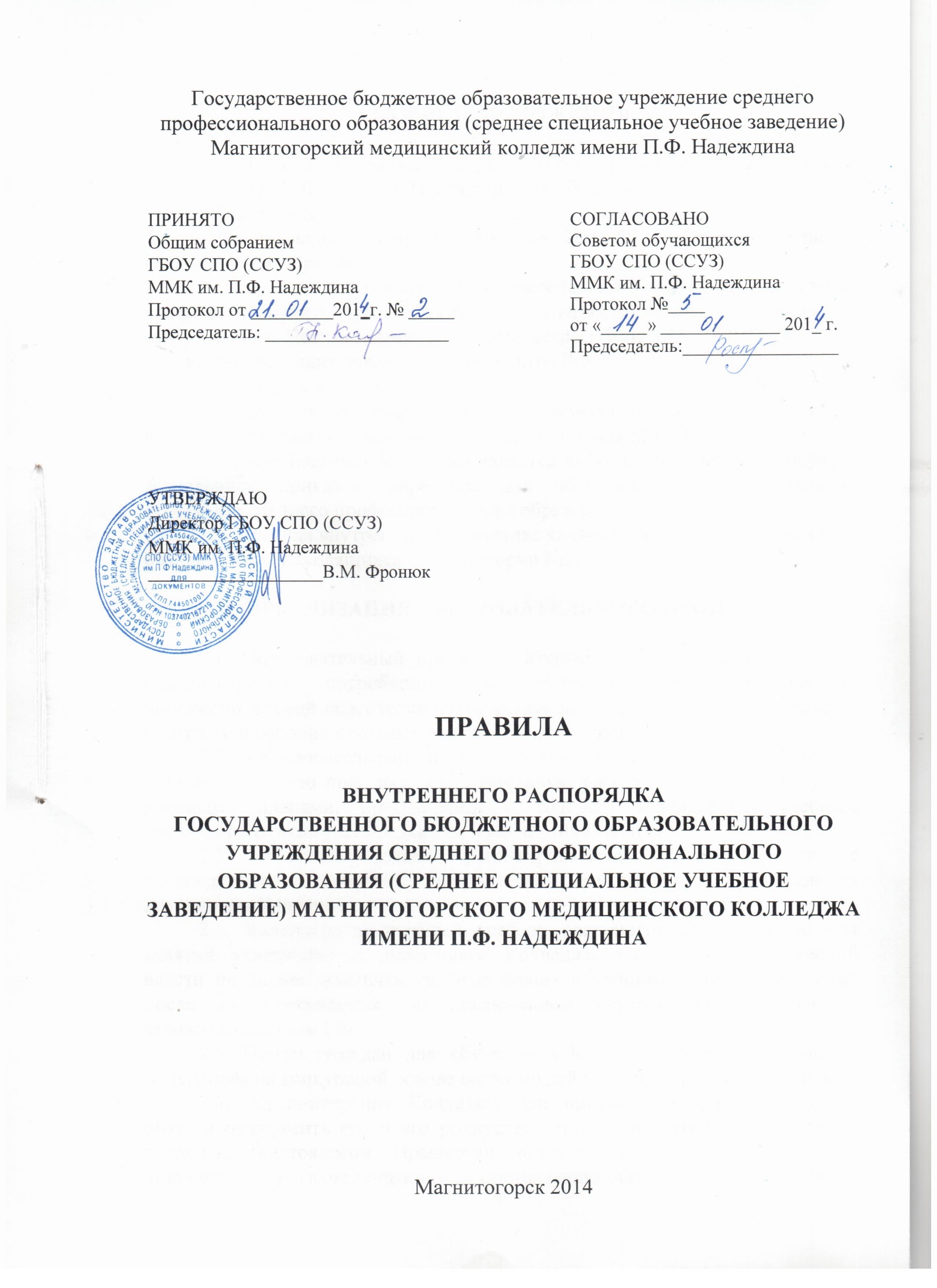 